INVITATION TO TENDERFrom		Foundation for Common Land (on behalf of the National Trust).For	A scoping study and development plan for Natural Flood Management on Brant Fell Common. Contact	Claire Hodgson, Project Officer (Yorkshire Dales), Foundation for Common Land: claire@foundationforcommonland.org.uk  Tel: 07890 028022.Date	7 September 2022Overview The Foundation for Common Land and its partners in the Our Common Cause: Our Upland Commons Project wish to appoint a contractor to carry out a scoping survey and stakeholder engagement to identify a scheme of natural flood management (NFM) measures for Brant Fell Common. The scheme should be both impactful and have the capacity to win the support of key stakeholders (commoners and owner). Joint or consortium application would be welcome (see point 8 below). Tender value: In the region of £20,000, excluding VAT.Site details: Brant Fell SD661966. Privately owned Mr Stephen Hollins Gibson. Commoners and Graziers associations. No statutory designations. Open access land. See map at appendix 1. However, the scoping study should focus on those on those areas where the impacts are likely to be greatest; these should be identified in your proposal. Our Upland Commons Project background The Foundation for Common Land and a broad partnership of organisations have secured a Heritage Grant from the National Lottery Heritage Fund to deliver a landmark project that will conserve and enhance the cultural and natural heritage of commons and commoning in upland England, working in the Lake District, Dartmoor, the Yorkshire Dales and Shropshire Hills. The project will be delivered between March 2021 and April 2024.This project comes at a critical time when common land faces the biggest changes in agricultural policy support for three generations, and when there is an urgent need to rectify past ecological damage and create resilience in the face of climate change. Commons are too small in number and in economic impact to register within national policy and planning, yet the landscapes and cultural heritage commoners manage are of disproportionately high value for biodiversity, water supply, carbon storage, historic environment, natural beauty and public access.You can find out more about the Our Upland Commons Project and the Our Upland Commons Partnership at www.foundationforcommonland.org.uk/our-common-cause.Specification backgroundFlooding of Sedbergh and areas further downstream has become an increasingly frequent and disruptive issue in recent years, and water running off Brant Fell is a particular contributor to the problem. Most notably, the flooding experienced by Sedbergh on 5th and 6th December 2015, caused by Storm Desmond, was one of the most significant flood events in the town’s history. Cumbria County Council’s Flood Investigation Report found that Sedbergh was affected by flooding from several ordinary watercourses which feed into the main watercourse through the town. Flooding was also caused by surface water runoff due to the steep nature of the local topography on Brant Fell Common. The Our Upland Commons Project includes the provision of NFM features. Suggestions for capital works included cross drains, kested hedges, management of gutters, to tree planting, targeted small-scale water management interventions, and clearance of gutters (cross contour drainage ditches). A scoping survey is required to consider what NFM capital works measures in which locations would be most effective. Works will focus on those areas where floodwater moves most quickly, but it is important to stress that natural flood management measures are designed to “slow the flow”. In an extreme event, such as Storm Desmond, they will have limited impact albeit their presence will have improved the water-bearing capacity of the soil and thus run-off should be delayed and ideally reduced.To ensure successful implementation of the scheme, it will involve a process of co-design working with commoners to ensure proposed works take into account the long-established patterns of sheep management on the site. An essential part of this process will be working with these stakeholders to identify interventions that are both impactful and capable of attracting the support of the commoners.  Account must also be taken of the historic environment and habitats for notable bird species. Survey work has been undertaken in both of these areas and will be reporting in autumn 2022, works should also consider impact on patterns of visitor use of the site. Specification detailsPotential consultants should detail their proposed methodology, particularly in terms of hydraulic modelling, and reasons for it. An engagement plan should also be included in the tender. It is anticipated that the steps would include:Discussions with commoners, and landownerDiscussions with graziers on grazing patterns, hefts, options for NFM measures. Any successful scheme will require the agreement of a large number of people so engagement with them from an early stage is vitally important. Potential gains for stakeholders via ELM and other funding streams will be part of the consideration.Initial meeting with commonersA two-way process for the contractor to introduce themselves and to outline their proposed actions, and for the graziers who farm the common to express what they see as opportunities and challenges.Desk-based assessmentCarry out an initial desk-based assessment, utilising existing research findings, mapping and local information.FieldwordOn the ground survey work to inform the production of hydraulic models. ModellingThe delivery of hydraulic modelling based on scenarios for different flood mitigation interventions and locations. The tender should detail modelling methodology proposed. Historic environment and biodiversityReports from this year’s surveys to be taken into account in recommendations.Discussion with commoners and landownerThe successful consultant will hold discussions with commoners and the landowner prior to drafting their report and recommendations so that these are jointly developed in a co-design process. Potential gains for stakeholders via ELM and other funding streams will be part of the consideration. (Note, that recommendations should include the treatment of current gutters on the western side of the Common, proposed for repair within this project.)Draft report and recommendationsDelivery of draft report for further discussion with stakeholders. To include site maps, recommendations, options and next steps. Final reportFollowing discussions on the draft report, the complication of a final report with viable recommendations.  Final report should include a set of concrete proposals to take forward, including specific suggestions as to what to do with Our Upland Commons (OUC) NFM budget. Budget for Capital Works The OUC Project has a budget of £27k to spend on NFM capital on Brant Fell common. We understand that this is likely to be significantly below the amount required to address all required works.  We would not want the recommendations in the report to be constrained by this spending limit. This funding could either be used to as match to leverage additional funding (for example through FiPL or ELM). Which approach to take will be determined in part by the interventions that are proposed and by the level of stakeholder support. TimetableThe tender should include a proposed timetable with milestones with the delivery of the final report anticipated by May or June 2023. Skills and Experience RequiredThe successful contractor should demonstrate that the named individuals delivering this scoping survey have suitable skills and qualifications to deliver the work. In particular, the successful consultant will need to demonstrate skills /experience in two key areas: Technical Expertise: The ability to understand water flow on the site and model the impact on it of different interventions.Farmer Engagement: Experience of effectively engaging farmers in environmental works, codesigning works with multiple stakeholders, and winning support for interventions. Experience of working on commons and with grazing rights holders also is desirable. Joint ApplicationGiven the range of skills and experience required we would be open to joint applications from more than one organisation with, for example, one leading on technical expertise the other on engagement. Joint applicants will need to demonstrate how they will ensure co-ordination and integration of all elements of delivery and should make clear whether there one organisation would act as lead contractor or whether separate contracts are being proposed (in which case the amounts of these should be specified).  Our preferred option is one as lead. Contract ManagementThis contract will be managed by the Our Upland Commons Project Officer, Claire Hodgson, who is employed by the Yorkshire Dales National Park and seconded to the Foundation for Common Land. The contract will be with the National Trust, as the project’s accountable body, and will need to comply with the Trust’s General Terms & Conditions (appendix 2). Health & Safety and InsuranceThe contractor will be responsible for the health and safety of its employees. Brant Fell Common is open access land. The contractor will need to demonstrate evidence of the following insurance policies:Employer’s liability £5 millionPublic Liability £5 millionProfessional Indemnity Insurance £1 millionNatural Environment and biosecurityAll work will be carried out in a manner which conforms to environmental protection legislation and minimises damage to the environment and nature conservation interests. The Contractor must take action to prevent the transfer of and spread of plant pests and diseases by cleaning off and, where necessary, disinfecting tools and equipment before use at the site and before leaving. Payment termsAn invoice should be submitted on the successful completion of the work and payment terms are 30 days from the invoice date. Selection CriteriaAll quotation submissions will be evaluated on both quality and price, to ensure the best value for money, according to the criteria and weighting below:The project manager/project officer reserves the right to reject the proposal if they are not satisfied with the content and/or not to appoint the cheapest or any tender for any reason.Tender SubmissionQuotations should be submitted, on the attached form, to Claire Hodgson via the email claire@foundationforcommonland.org.uk by 12 noon on Friday 7 October 2022.  Award of contractWe will aim to award the contract on Friday 21 October 2022.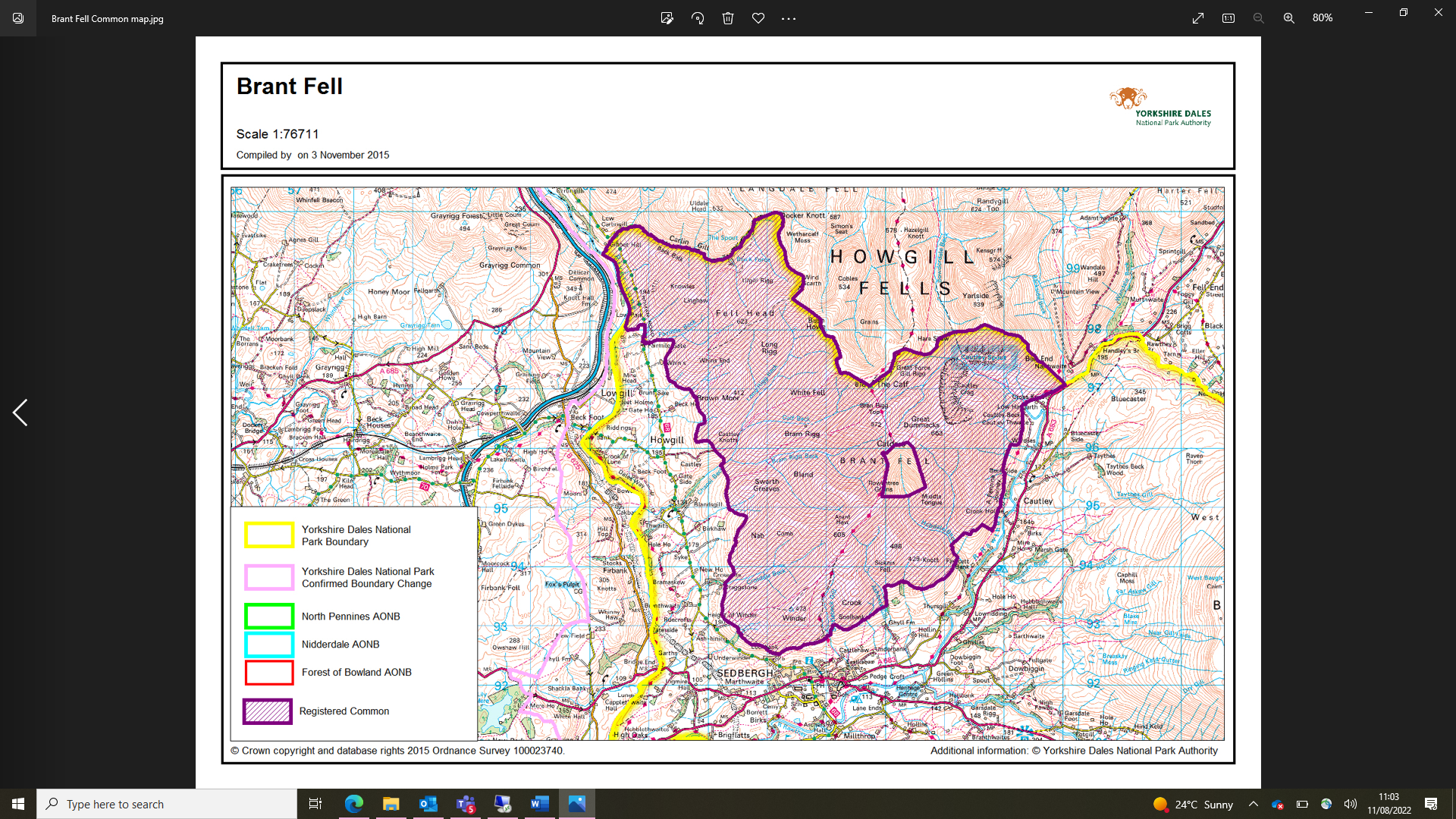 Appendix 2NATIONAL TRUST GENERAL TERMS AND CONDITIONS OF PURCHASE1 INTERPRETATIONIn these Contract Terms, the following definitions apply:"Contract" means each contract for the supply of Goods and/or Services in accordance with the Contract Terms;"Contract Terms" means these general terms and conditions of purchase and any special conditions agreed in writing between the Purchaser and the Supplier;"Goods" means the goods (or any part of them, including any instalment, component, part of or rawmaterials used in such goods) described in an Order; “Materials” All copy, design work, art work, reports, information and other materials generated or supplied by the Supplier in the course of providing the Goods and/or Services."Purchaser" means the company or body within the Purchaser Group which is named on the Order;"Purchaser Group" means the National Trust for Places of Historic Interest or Natural Beauty, registered charity number 205846 (the "National Trust") and any company or legal entity controlling, controlled by or under common control with the National Trust. In this definition "control" means theownership directly or indirectly of 50% or more of the voting shares or the power to direct or cause the direction and management of the affairs and policies of a company or legal entity in accordance with its wishes;"Order" means the Purchaser's purchase order for Goods and/or Services;"Services" means the services (if any) described in the Order;"Specification" means any description or specification for the Goods (including related plans and drawings) or Services agreed in writing by the Purchaser and the Supplier; and"Supplier" means the person, firm or company from whom the Purchaser purchases the Goods and/orServices.2 BASIS OF PURCHASE2.1 An Order constitutes an offer by the Purchaser to purchase the Goods and/or acquire the Services subject to the Contract Terms.2.2 The Order shall be deemed to be accepted on the earlier of:2.2.1 the Supplier accepting the Purchaser’s Order; or2.2.2 any act by the Supplier consistent with fulfilling the Order, including (a) the commencement of any work by the Supplier, or (b) the delivery of any Goods or the performance of any Services by or on behalf of the Supplier, on which date the Contract shall come into existence.2.3 The Contract Terms shall apply to each Contract to the exclusion of any other terms and conditions which the Supplier purports to incorporate, including any terms and conditions on any quotation which has been given to the Purchaser or to which the Supplier refers when accepting the Order.2.4 No variation to the Contract, including to an Order or to the Contract Terms, shall be binding unless agreed in writing by the Purchaser's authorised representative.2.5 To the extent that any special conditions agreed in writing between the Purchaser and the Supplier are inconsistent with these general terms and conditions of purchase, the provisions of the special conditions shall prevail.3 SUPPLY OF GOODS3.1 The Supplier shall ensure that the Goods shall:3.1.1 correspond with the Order (including as to quantity and description) and any applicable Specification and/or sample;3.1.2 be of satisfactory quality (within the meaning of the Sale of Goods Act 1979) and fit for any purpose held out by the Supplier or made known to the Supplier by the Purchaser, expressly or by implication;3.1.3 be free from defects in design, materials and workmanship; and3.1.4 be marked in accordance with the Purchaser’s instructions and any applicable regulations or requirements of the carrier and properly packed and secured so as to reach their destination undamaged and in good condition.3.2 Goods made to the Purchaser's bespoke Specification shall not be manufactured for or supplied to any other party.3.3 The Supplier shall inform the Purchaser of any information relating to possible risks to health and safety and environmental issues related to the Goods. The Supplier shall provide to the Purchaser on request such other information about the Goods as the Purchaser requires.4 SUPPLY OF SERVICES4.1 The Supplier shall for the duration of the Contract supply the Services to the Purchaser in accordance with the terms of the Contract, any applicable Specification and the instructions of the Purchaser.4.2 The Supplier shall meet any performance dates specified in the Order or that the Purchaser notifies to the Supplier and time is of the essence in relation to any performance dates.4.3 The Supplier shall:4.3.1 perform the Services diligently and with all due skill and care and in accordance with good industry practice in the relevant trade(s);4.3.2 ensure that the Services are performed by appropriately trained and qualified personnel; and4.3.3 not do or omit to do anything which may cause the Purchaser to lose any licence, authority or other permission upon which it relies for the purpose of conducting its business.5 INSPECTION AND TESTINGThe Purchaser shall be entitled to inspect and test the Goods prior to dispatch and to test the Services at any time during performance, without relieving the Supplier of the Supplier's obligations under the Contract. The Supplier shall provide the Purchaser with such reasonable assistance as it may require in order to carry out such inspection or testing. If following such inspection or testing the Purchaser considers that the Goods and/or Services do not comply or are unlikely to comply with the Contract, the Supplier shall promptly take such remedial action as is necessary to ensure compliance.6 PRICE6.1 The price of the Goods and Services shall be as stated in the Order and, unless otherwise so stated, shall be exclusive of any applicable VAT and inclusive of all charges for packaging, packing, shipping, carriage, insurance and delivery. Any additional charges agreed with the Purchaser before delivery, such as overnight or small order charges, must be shown separately on the Supplier's invoice.6.2 No increase in the price may be made for any reason without the Purchaser's prior written consent.6.3 In respect of the Services, the price shall be the full and exclusive remuneration of the Supplier in respect of its performance of the Services, including all costs and expenses of the Supplier incurred in connection with the performance of the Services, unless otherwise agreed in writing in advance by the Purchaser.7 PAYMENT7.1 Unless otherwise stated by the Purchaser, the Purchaser shall pay the price of the Goods and/or Services 30 days from the later of (a) the date of invoice, or (b) the date the Goods and/or Services are received, provided that a valid invoice, quoting the Order number, is received by National Trust Supplier Invoices at PO Box 352, Darlington, DL1 9QQ or supplierinvoices@nationaltrust.org.uk and provided that the Supplier has complied with clause 7.4.7.2 Time of payment shall not be of the essence.7.3 The Purchaser may set off against the price any sums owed to the Purchaser by the Supplier.7.4 The Supplier will sign up to the Proactis portal using the process set out by the Purchaser to enable payment to be made using the Purchaser’s systems. The Supplier shall keep their Proactis account details confidential at all times.8 DELIVERY8.1 The Supplier shall deliver the Goods on the date specified in the Order or such other date as agreed in writing between the parties.8.2 Delivery shall be deemed to be made on receipt of the Goods and/or Services by the Purchaser at the place of delivery specified in the Order during the Purchaser's normal business hours in accordance with the terms of the Contract.8.3 Time of delivery of the Goods is of the essence.8.4 A delivery note quoting the Order number must accompany each delivery.8.5 The Supplier must not deliver the Goods in instalments unless previously agreed in writing with the Purchaser. If Goods are to be delivered in instalments, the Contract will be treated as a single contract and not severable.9 RISK AND TITLE9.1 Risk of damage to or loss of the Goods shall pass to the Purchaser on delivery in accordance with the Contract.9.2 Title to the Goods shall pass to the Purchaser on delivery or, if earlier, when payment for the Goods is made.9.3 If the Purchaser properly rejects any Goods the risk in and title to those Goods shall revert to the Supplier.10 COMPLIANCE10.1 The Supplier shall comply with all applicable statutory and regulatory requirements, regulatory policies, guidelines or industry codes relating to the manufacture, product safety, packaging, labelling, sale, storage, handling and delivery of the Goods and performance of the Services, including concerning hazardous substances.10.2 The Supplier shall not engage in any activity, practice or conduct that would constitute an offence under the Bribery Act 2010 or the Modern Slavery Act 2015 and shall notify the Purchaser promptly in the event that it is subject to any investigation in respect of bribery or modern slavery.10.3 The Supplier shall have and maintain in place throughout the term of this Agreement policies and procedures relating to (anti) modern slavery and supply chains and anti-bribery.10.4 The Supplier shall ensure that the Purchaser’s use of any Materials will not infringe the intellectual property rights of any third party.10.5 The Supplier shall at all times whilst on the Purchaser’s premises (and shall procure that its employees, agents and subcontractors) observe and comply with all health and safety rules and regulations and any other security and safety requirements and rules that apply to those premises, copies of which shall be supplied on request.10.6 The Supplier shall ensure that at all times it has and maintains any licences, permissions, consents or other permits it requires to carry out its obligations under the Contract.11 RIGHTS AND REMEDIES ON DEFAULT11.1 Without prejudice to any other right or remedy available to the Purchaser, if any Goods are not supplied or Services are not performed on the due date or in accordance with the Contract then the Purchaser shall be entitled to:11.1.1 terminate the Contract or Order (or any part of an Order) with immediate effect by giving written notice to the Supplier;11.1.2 reject the Goods (in whole or in part) whether or not title has passed and return those Goods to the Supplier at the Supplier’s expense;11.1.3 require the Supplier to repair the Goods or to supply replacement Goods or Services in accordance with the Contract within seven days;11.1.4 treat the Contract as discharged by the Supplier's breach and require the repayment of any part of the price already paid whether or not on previous occasions of the Supplier's breach the Purchaser has required or given the opportunity to the Supplier to repair the Goods or to supply replacement Goods or Services;11.1.5 purchase substitute items or services elsewhere and recover from the Supplier any loss or additional costs incurred; and/or11.1.6 claim damages for any additional losses or expenses incurred by the Purchaser arising from the Supplier’s failure to supply Goods or Services in accordance with the Contract.12 INDEMNITY12.1 The Supplier shall indemnify the Purchaser in full against all liabilities, losses (whether direct or indirect and including loss of profits) and expenses (including legal expenses) awarded against or incurred by the Purchaser as a result of or in connection with:12.1.1 a breach of any warranty relating to the Goods or the Services;12.1.2 any claim that the Goods infringe the intellectual property rights of any person;12.1.3 any claim made against the Purchaser in respect of any breach or alleged breach by the Purchaser of any statutory provision, regulation or other rule of law arising from the Supplier's acts or omissions or those of the Supplier's employees, agents or sub-contractors;12.1.4 any liability under legislation relating to consumer protection, product liability, health and safety at work, or environmental protection in respect of the Goods and/or the Services; and12.1.5 any act or omission of the Supplier or the Supplier's employees, agents or sub-contractors in supplying, delivering or installing the Goods or in performing the Services, including (but not limited to) any injury, loss or damage to persons caused or contributed to by the negligence of the Supplier, the Supplier's employees, agents or sub-contractors or by faulty design, workmanship or materials.13 FORCE MAJEURENeither the Supplier nor the Purchaser shall be liable to the other or be deemed to be in breach of theContract by reason of any delay in performing, or any failure to perform, any of their respective obligations if the delay or failure was beyond their reasonable control. Illness or shortage of the Supplier's staff or subcontractors or the failure or delay by any of the Supplier's sub-suppliers to supply goods, components, services or materials shall not be regarded as causes beyond the Supplier's reasonable control.14 CONSTRUCTIONLINEThe Supplier will sign up to and maintain registration with Constructionline and a Safety Scheme inProcurement accredited company on the Purchaser’s request.15 TERMINATION15.1 Any Order and / or any Contract may be cancelled at any time by the Purchaser giving the Supplier notice in writing. A fair and reasonable price will be paid for all work in progress at the time of the cancellation, if all such work is delivered to the Purchaser. The Purchaser's liability is strictly limited to work in progress, and no further loss or liability will accrue.15.2 The Purchaser shall be entitled to terminate the Contract immediately without liability to the Supplier, and reserving all rights, by giving notice to the Supplier at any time if:15.2.1 the Supplier is in material breach of any of the Supplier's obligations and that breach cannot be remedied or if that breach can be remedied but the Supplier fails to do so within 30 days starting on the day after receipt of notice from the Purchaser;15.2.2 the Supplier commits more than one breach of any of the Supplier's obligations and the cumulative effect of such breaches is that the Purchaser reasonably believes that the Supplier will continue to deliver a substandard performance;15.2.3 the Supplier makes any voluntary arrangement with its creditors or becomes subject to an administration order or goes into liquidation or bankruptcy or an encumbrancer takes possession or a receiver is appointed of any of the Supplier's property or assets, or the Supplier is unable to pay its debts as and when they fall due; or15.2.4 the Purchaser reasonably believes that any of the events mentioned in this clause 15.2 is about to occur and notifies the Supplier accordingly.16 CONFIDENTIALITY16.1 All information supplied to the Supplier at any time is and remains the Purchaser's property and must be returned on request.16.2 The Supplier shall not at any time disclose to any person any confidential information concerning the business or affairs of the Purchaser, other than to such of its employees, representatives or sub-contractors who need to know such information for the purposes of carrying out the Supplier’s obligations under the Contract or as otherwise may be required by law or a court or regulatory authority. The Supplier shall not use the Purchaser’s confidential information for any purpose other than performing its obligations under the Contract. The Supplier shall ensure that its employees, representatives and sub-contractors comply with this Clause 16.2.16.3 The Supplier may only refer to the National Trust being a customer of the Supplier for so long as it continues to be a supplier to the Purchaser Group. The Supplier may not use the Purchaser Group’s logos for its own marketing purposes.17 FURTHER ASSURANCE17.1 If the Services involve the production of bespoke Materials for the Purchaser, the Supplier shall assign the intellectual property rights to the Purchaser on request and undertakes to execute all documents and do all acts and things as may, in the opinion of the Purchaser, be necessary or desirable to vest those intellectual property rights in the Purchaser, including procuring any necessary licence from third parties.18 DATA PROTECTION18.1 The parties do not expect that the Supplier shall process personal data on behalf of the Purchaser under the Order. In the event that the Supplier does process personal data on behalf of the Purchaser the Supplier shall notify the Purchaser immediately in writing and the Supplier shall enter into a data processing agreement, and where necessary complete a Data Protection Risk Assessment, with the Purchaser, in the form specified by the Purchaser.18.2 The Supplier shall ensure that it complies with any applicable legislation relating to data protection and privacy (“Data Protection Legislation”) and shall not do anything (by any act or omission) to place the Purchaser in breach of the Data Protection Legislation.19 GENERAL19.1 Nothing in this Purchase Order is intended to create an exclusive relationship between the Supplier and the Purchaser to procure a minimum or maximum number of Goods and/or Services from the Supplier from time to time.19.2 Orders are personal to the Supplier and the Supplier shall not transfer, assign, charge, dispose of or deal in any manner, or purport to do so, with any of its rights or beneficial interests under the Contract.19.3 The Supplier shall not without the Purchaser's prior written consent subcontract, assign, transfer or deal in any other manner with all or any of the Supplier's obligations under the Contract.19.4 Any waiver by the Purchaser of any breach is not, and shall not be deemed, a waiver of any subsequent breach.19.5 Failure or delay by the Purchaser in exercising any right or remedy under this Contract shall not operate as a waiver of, or otherwise prejudice, any of the Purchaser's rights or remedies.19.6 If any provision of the Contract Terms is held by any competent authority to be invalid or unenforceable in whole or in part that shall not affect the validity of the remaining provisions.19.7 The Supplier shall at all times maintain insurance cover with a reputable insurer against its liabilities under the Contract (including product liability and public liability insurance) for a minimum of five million pounds sterling (£5,000,000) per claim (or such other amount as agreed with the Purchaser) and shall produce the insurance policy and latest premium receipt to the Purchaser on demand. Any limitation, monetary or otherwise, in such policy shall not be construed as a limitation on the Supplier's liability and the Supplier shall notwithstanding such limitation remain liable to the Purchaser without offset or counterclaim.19.8 The Contract shall be subject to English law and to the exclusive jurisdiction of the courts in England.19.9 The Contract does not create or confer any benefit or right enforceable by any person not a party to it. A person who is not a party to the Contract has no rights under the Contracts (Rights of Third Parties) Act 1999 to enforce any term, other than the National Trust who may enforce the rights as if were another member of the Purchaser Group.CriteriaWeightingProposed methodology:Approach to the work; scope of proposed delivery, response to the Tender; modelling methodology. 25%Engagement plan:Proposed approach to engaging stakeholders, working with the wider project team, sharing learnings. 25%Suitability for the work:Experience of delivering similar work, skills and qualifications of team, sector knowledge, demonstration of ability to deliver within the required timeframe.20%Cost:Include an outline budget broken down into the different components of the work. In particular, the split between engagement and technical costs should be clear.  20%Timeliness:Include a proposed timetable with milestones, and provide evidence of the timely delivery of previous projects.  10%